У К Р А Ї Н А МІСЦЕВЕ САМОВРЯДУВАННЯНОВООЛЕКСАНДРІВСЬКА СІЛЬСЬКА РАДА ДНІПРОВСЬКОГО РАЙОНУ ДНІПРОПЕТРОВСЬКОЇ ОБЛАСТІ СЬОМЕ  СКЛИКАННЯСІМНАДЦЯТА  СЕСІЯР І Ш Е Н Н ЯПро затвердження Порядку розгляду електронних петицій, адресованих Новоолександрівській сільськійраді Дніпровського району Дніпропетровської областіта внесення змін до Статуту Новоолександрівської сільської територіальної громади Дніпровського районуДніпропетровської областіВідповідно до статті 231 Закону України «Про звернення громадян», статей 19, 26, 59 Закону України «Про місцеве самоврядування в Україні», Постанови Верховної Ради України «Про перейменування окремих населених пунктів та районів» № 1377-VІІІ від 19 травня 2016 року, з метою розширення можливостей прямої участі територіальної громади у вирішенні місцевих справ, на підставі службової записки начальника юридичного відділу апарату виконавчого комітету сільської ради Бондаря І.А., враховуючи висновки та рекомендації постійної комісії сільської ради з питань з питань прав людини, законності, депутатської діяльності і етики сільська рада,ВИРІШИЛА:1. Затвердити Порядок розгляду електронних петицій, адресованих Новоолександрівській сільській раді Дніпровського району Дніпропетровської області згідно з додатком.2. Внести зміни до рішення Новоолександрівської сільської ради від 
17 грудня 2015 року № 19-1/VII «Про затвердження Статуту Новоолександрівської сільської територіальної громади Дніпропетровського району Дніпропетровської області», замінивши в назві, тексті рішення та додатку до нього в усіх відмінках слово «Дніпропетровський» на слово «Дніпровський».3. Доповнити главу 2.11. Статуту Новоолександрівської сільської територіальної громади Дніпровського району Дніпропетровської області, затвердженого рішенням Новоолександрівської сільської ради від 17 грудня 2015 року № 19-1/VII статтею 2.11.2. наступного змісту:«Стаття 2.11.2. Електронні петиціїЕлектронна петиція - це особлива форма колективного звернення громадян до Новоолександрівської сільської ради.Електронна петиція розміщується на офіційному веб-сайті Новоолександрівської сільської ради у спеціальному розділі для голосування членів територіальної громади, яка обов’язкова до розгляду Новоолександрівською сільською радою, її виконавчими органами чи посадовими особами в особливому порядку.Електронна петиція розглядається Новоолександрівською сільською радою, її виконавчими органами чи посадовими особами за умови збору на її підтримку не менше 150 підписів громадян (членів територіальної громади) протягом 30 календарних днів з дня оприлюднення петиції.Регулювання окремих процедурних питань реалізації права членів територіальної громади на колективні звернення до Новоолександрівської сільської ради, її виконавчих органів та посадових осіб у вигляді електронних петицій визначається Порядком розгляду електронних петицій, адресованих Новоолександрівській сільській раді Дніпровського району Дніпропетровської області, який затверджується сільською радою».	4. Рішення Новоолександрівської сільської ради Дніпропетровського району Дніпропетровської області № 896-11/VІІ від 21 липня 2016 року «Про внесення змін до рішення Новоолександрівської сільської ради «Про затвердження Статуту Новоолександрівської сільської територіальної громади Дніпропетровського району Дніпропетровської області № 19-1/VII від 
17 грудня 2015 року» вважати таким, що втратило чинність.	5. Секретарю сільської ради (Зайва Г.І.) оприлюднити дане рішення на офіційному веб-сайті Новоолександрівської сільської ради.6. Дане рішення набирає чинності з дня його офіційного оприлюднення. 7. Контроль за виконанням цього рішення покласти на постійну комісію сільської ради з питань з питань прав людини, законності, депутатської діяльності і етики.	СІЛЬСЬКИЙ ГОЛОВА							О.О. ВІЗІРс. Новоолександрівка31 січня 2017 року № 1485-17/VІІ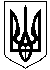 